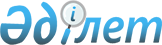 "Балқаш жылу электр станциясы" жобасын іске асыру мәселелері жөнінде комиссия құру туралы" Қазақстан Республикасы Үкіметінің 2013 жылғы 7 тамыздағы № 805 қаулысына өзгерістер енгізу туралыҚазақстан Республикасы Үкіметінің 2014 жылғы 13 наурыздағы № 234 қаулысы

      Қазақстан Республикасының Үкіметі ҚАУЛЫ ЕТЕДІ:



      1. «Балқаш жылу электр станциясы» жобасын іске асыру мәселелері жөнінде комиссия құру туралы» Қазақстан Республикасы Үкіметінің 2013 жылғы 7 тамыздағы № 805 қаулысына мынадай өзгерістер енгізілсін:



      көрсетілген қаулыға қосымшада:



      «Балқаш жылу электр станциясы» жобасын іске асыру мәселелері жөніндегі комиссияның құрамына мыналар енгізілсін:      мына:

      көрсетілген құрамнан Мәрлен Нұрахметұлы Ысқақов, Жақып Құттыбекұлы Бөкенбаев, Берік Зиябекұлы Толымбаев, Анатолий Валерьевич Шкарупа, Қуаныш Болатұлы Жылқышиев, Мұқатай Үмбетайұлы Шаңбатыров шығарылсын.



      2. Осы қаулы қол қойылған күнінен бастап қолданысқа енгізіледі.      Қазақстан Республикасының

      Премьер-Министрі                                     С. Ахметов
					© 2012. Қазақстан Республикасы Әділет министрлігінің «Қазақстан Республикасының Заңнама және құқықтық ақпарат институты» ШЖҚ РМК
				Ахсанбиев

Талғат Әбдіқайымұлы-Қазақстан Республикасының Қоршаған орта және су ресурстары вице-министрі, төрағаның орынбасарыЕсімханов

Сұңғат Қуатұлы-Қазақстан Республикасы Индустрия және жаңа технологиялар министрлігі Электр энергетикасы және көмір өнеркәсібі департаментінің директоры, хатшыБайбазаров

Нұрлан Серікұлы-Қазақстан Республикасы Экономика және бюджеттік жоспарлау министрлігі Экономика салаларын дамыту департаментінің директорыКөккөзова

Қалила Таңатқызы-Қазақстан Республикасы Табиғи монополияларды реттеу агенттігі Электр және жылу энергетикасы саласындағы реттеу департаментінің директорыҚаржаубаев

Аслан Жұмағалиұлы-Қазақстан Республикасы Еңбек және халықты әлеуметтік қорғау министрлігі Көші-қон комитеті төрағасының орынбасары;«Еренчинов

Данияр Қағазбекұлы-Қазақстан Республикасы Қоршаған ортаны қорғау министрлігі Экологиялық реттеу және бақылау комитетінің төрағасыСоспанова

Айнұр Сапарбекқызы-Қазақстан Республикасы Қоршаған ортаны қорғау министрлігі «Жасыл» технологиялар және инвестициялар тарту департаментінің директорыОгай

Алексей Викторович-«Самұрық-Қазына» ұлттық әл-ауқат қоры» акционерлік қоғамының Электр энергетикалық активтерді басқару жөніндегі директоры (келісім бойынша)» деген жолдар мынадайредакцияда жазылсын:редакцияда жазылсын:редакцияда жазылсын:«Еренчинов

Данияр Қағазбекұлы-Қазақстан Республикасы Қоршаған орта және су ресурстары министрлігі Экологиялық реттеу және бақылау комитетінің төрағасыСоспанова

Айнұр Сапарбекқызы-Қазақстан Республикасы Қоршаған орта және су ресурстары министрлігі «Жасыл» технологиялар және инвестициялар тарту департаментінің директорыОгай

Алексей Викторович-«Самұрық-Қазына» ұлттық әл-ауқат қоры» акционерлік қоғамының Электр энергетикалық активтерді басқару жөніндегі директоры (келісім бойынша)»;